Lake Erie CouncilBlazing a New TrailFebruary 6, 2021Beaumont Scout Reservation" Blazing a New Trail "NOTE: Due to COVID-19 and the governor's curfew order, this event may be a day-only event. Please read this guide thoroughly and watch your email after you register to be as up-to-date as possible.2021 Klondike DerbyKLONDIKE DERBY SCHEDULEChair: Lisa Shrock lmshrock@gmail.com*** Hot Chocolate and Coffee will not be provided this year. Each group is responsible for their own.***Soup will be provided by the event and passed out in disposable cups. Social distancing and sanitizing is a must.                                    Schedule
Friday:Check-In (Procedure below)	6:00-8:00 pmPLC / Staff Meeting 			9:00pm, via Zoom an adult e-mail address is required.	Saturday:Check-In 	7:am- 8:30amFlag Raising				8:30 amStation 1: 		 		9:00-10:30 amStation 2:				10:30- 12:00 pmLunch: 				12:00 pm -2:00 pmUnit Temperature ChecksDue to Health Officer		12:00 pmStation 3:				2:00 pm – 3:30 pmStation 4:				3:30 pm – 5:00 pmALL SCORES MUST BE TURNED IN FOR THE AUCTION AT THIS TIMESled Race                                       5:30 pmAuction                                            After the racePatrol Time				Dinner will be at your campsite. If you choose not to                                                       spend the night, you must check out with Mr. Fortuna                                                      after the auction.Sunday:Check-Out				Before 10:00 amNOTE: All Participants should be properly clothed for the weather! A Scout is Prepared!DUE to our COVID world, all things may not go as planned. Please bear with us, we are trying to provide the best event we can under the circumstances.Event COVID & Check-In Procedures:Patrols are limited to 10 people including adult leaders. Hence, the troop will need to split into patrols/groups before attending. Patrols must have separation and, should operate together, but not mix with other patrols. While the Troop may bring multiple patrols to a campsite, these patrols need to operate independently of each other.Masks are required inside buildings per state orders. Masks must also be worn outside when social distancing of at least 6 feet from non-household members cannot be maintained. Exceptions for masks are designated by the state order.Camping is permitted for Scouts living in counties at alert levels 1, 2, or 3. If your unit’s county is above level 3, you are prohibited to camp at a Lake Erie Council camp. If Ashtabula County is at a level 4 alert level, Beaumont will be closed for the duration of the time at alert level 4, and the event will be postponed.Everyone arriving at camp must bring a current copy of the Temperature and Prescreening Questionnaire, including drivers who are only dropping off or picking up their campers, in addition to other passengers in the car. This form must be filled out completely. This form must be signed by the unit leader prior to departure to camp. Forms will be collected at check-in and will be kept by Lake Erie Council.Each unit must submit a roster of participants attending camp divided by respective patrols/dens. This roster must include address, phone number, and email for each participant or participant parent in case Lake Erie Council needs to contact individuals about an exposure. Upon arrival at camp, temperatures will be checked of everyone arriving at camp. Health forms will also be reviewed by the health officer staff. Participants must remain in their vehicle until screened by health officer staff. Friday night (or Saturday morning) check-in will have scheduled arrival times, sent to you via email by Thursday, 1/21.Check-in will take place in the Camp Gray parking lot. Temperatures will be checked and symptoms screened while participants are still in their vehicles. After temperatures are checked and confirmed under 100° F, campers will be allowed to exit their vehicles to wash their hands at the Camp Gray Activity Center.If the screening, temperature logs, or temperature check indicates that a person within the vehicle could have symptoms of COVID-19, the entire vehicle may be denied entrance to camp by the health officer staff.If any individual Scout, leader, or parent knows they have been in contact with a person who has tested positive of COVID within the last 14 days, the individual must disclose this information and will not be permitted onto camp. They will be asked to leave property if they find out they have been in contact with a positive COVID person while at camp. Daily Temperature Checks: The unit leadership will be responsible for submitting temperatures of every participant at camp before noon each day. This means that if a unit is staying Friday – Sunday, they will need to submit temperature checks of the entire unit participating in the morning on Saturday and Sunday. Camping/Lodge Configuration: Campsites will accommodate multiple families, patrols, and/or dens. Units must separate tents into family, patrol, or den mini sites in the campsite. In Cub Scouts, families can share a tent. In Scouts BSA, each participant must use their own tent. The exception to this is if there are two members of a patrol who live in the same household at home. Lodges will have a maximum capacity of 10 participants per room. This includes unit leadership. Beaumont Lodges have been configured to sleep a maximum of 24 people. Lodges must be reserved by the individual units.Sanitizing: Each group will be provided with a bottle of sanitizer spray that must be used three times per day on common surfaces. In a Lodge/Cabin this includes picnic tables, doorknobs, latrines/porta potties, kitchen equipment, and sinks. In a campsite this includes picnic tables, latrines/porta potties, and hand-washing stations. Hand-washing: Hand-washing is mandatory before and after meals, as well as before and after participating in activities. In cases where handwashing is not possible, the camp will provide hand sanitizer. Restrooms: On weekends when events take place, common restroom facilities will be open and cleaned three times per day. A Scout is Trustworthy and a Scout is Clean. Failure to follow any of these guidelines can result in your unit’s dismissal from camp.



Lodges need to be reserved and paid through the Council.For campsite reservation email 1st, 2nd, and 3rd choice of site to lecklondike@gmail.com
SLED/PATROL EQUIPMENT:
Masks per Covid GuidelinesBlindfolds, 1 per personFire building materials: Tinder, kindling, smallwoodIce rescue: save the victim with supplies from your sled – nothing is providedFrying Pans, 2 per patrol minimum (Mess Kit pans are acceptable) cookwareBSA 10 Essentials, applicable to each personFirst Aid KitPatrol RosterCash, BeauMart will be OPEN!Charcoal will be provided for those participating in the Jimmie O’Dell Gold GriddleAT Check in each patrol will be assigned a patrol number and assigned to a rotation group. You must give the assigned number for scoring.Example: Patrol 1 Group A-Patrols will check-in with the station leads, and the lead will then send them to a mini event. Station leads are responsible for keeping patrols moving through mini events. -All activities will be based off of eight (8) patrol members. (For the sake of timed events to make it fair for smaller patrols.)-Adults are expected to allow patrols to function on their own as much as possible.Station 1:  Bud Ford fieldMaterials needed: blindfolds for each scout. Rescue gear from your sled.Ice Rescue – You happened upon a victim that has fallen through the ice. Grab what supplies you are carrying on your sled and rescue them safely. How do you care for them now that they are out of the water?????Snow Blindness - That sun is SOOOO bright off the snow, I can't see! Please help me, patrol-mates! Help me navigate the obstacles on the tundra while wearing “snowshoes”.Visit Beaumart, make a purchase (any purchase) and your patrol will receive a ticket to enter for a mystery item at the Auction.Station 2: Brown Pavillion near AgustusMaterials needed: your knowledge of knots and lashingsKnots - Tripod lash 3 poles and setup the tripod. Square lash a horizontal pole to 2 of the legs. Diagonal lash a pole to 2 other legs. Sheer lash a pole to the remaining leg. Poles provided.Wood burning - Use woodburning tools to personalize a piece of BSR wood for your patrol.Station 3: Jimmie O’Dell GOLD GRIDDLE @ Schwartz Road (in Front of Ford Commissioner Cabin)Lunch instructions: See Jimmie O’Dell Gold Griddle rules. Located in the Leaders Guide.If your Patrol is not comfortable participating in the Gold Griddle….don’t.We do not want anyone to feel at risk for the sake of the competition. Please cook in your campsite / cabin.After cooking, put out your fire and put your garbage in a trash bag before throwing it in a trash can. Rough clean your utensils, cookware, etc. using water or snow. You may finish cleaning your gear, later at your campsite. Make sure your cooking area is absolutely clean before you depart. No debris or garbage is to be buried.Metal ground cover and hot charcoal will be provided.Station 4:  Ranges Materials needed:22 Rifles: Due to Covid we will be using .22 rifle this year. Muzzleloaders require close one on one supervision.Slingshot’s – Paint your targetBullet mold:  Mold your bullet, Bullets will not be fired this year. Station 5: Road behind AgustusMaterials needed: small skillet, tinder, Kindling, and small wood. Pancake mix will be provided.Fire Building – start a fire, make a pancake, and flip that pancake over a line. Trash can basketball – brush up on your basketball skills.Sledrace: Be prepared there may be snow…there may be mud.

Auction: The auction items will be set up in the building across from Beaumart. Each patrol can view the items and make a wish list for the patrol leader ahead of time.The auction will take place outside the front doors weather permitting where each patrol can socially distance themselves from other patrols and the Patrol Leader can be front and center to bid. In the event of bad weather we will take our auction high tech this year. 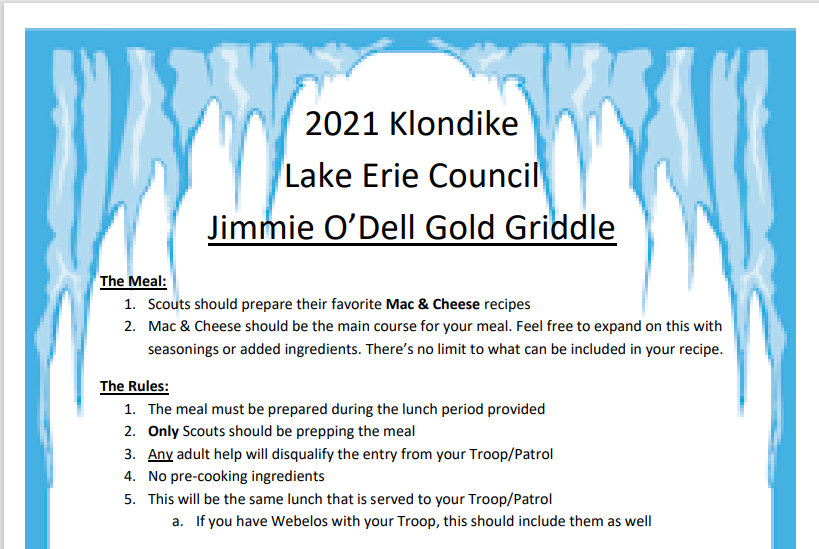 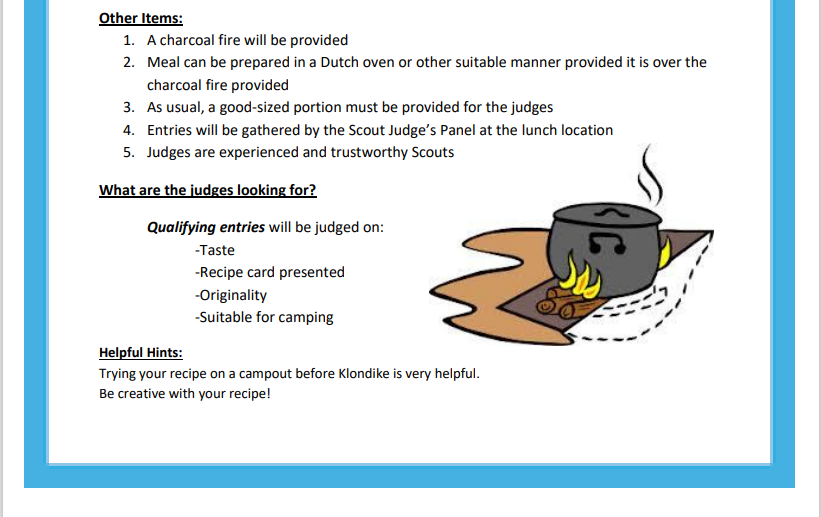 Time9:00 – 10:3010:30 – 12:0012:00 – 2:002:00 – 3:30  3:30 - 5:00Group AStation 1Station 2Station 3Station 4Station 5